МДОУ детский сад «Тополёк»Экологический проект «Берегите птиц!» в старшей группе «Звёздочка» 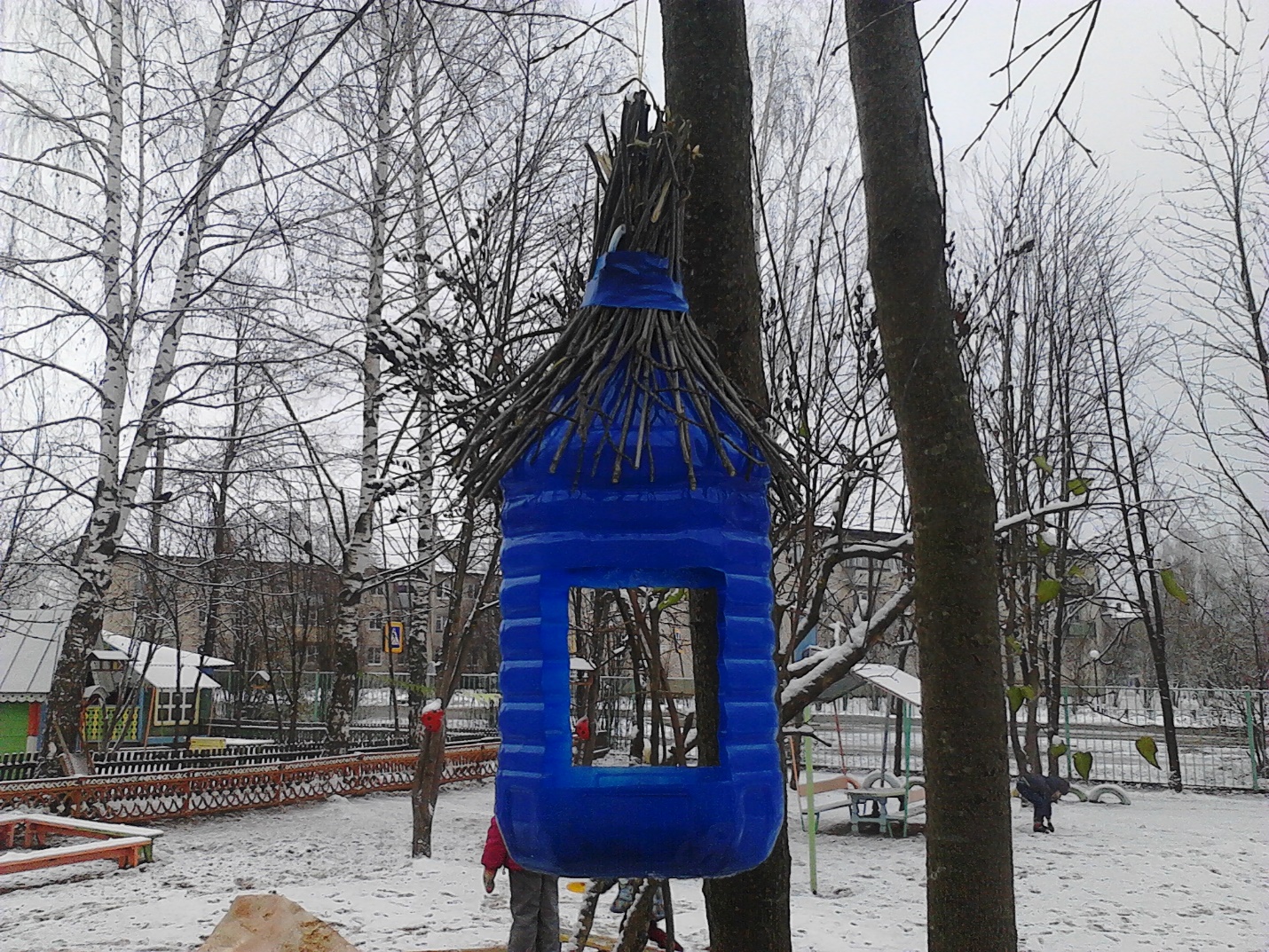 Проект разработали: воспитатели старшей группы «Звездочка» Г.С. Курочкина и  Е.Ю. Терехова г. Мышкин Ярославской области2016-2017 учебный год Тип проекта: познавательно-практико-информационный.Вид проекта: краткосрочный, групповой.Участники: дети старшей группы «Звёздочка», родители воспитанников, воспитатели.Актуальность: экологически грамотное отношение к живой природе, бережное и заботливое отношение к пернатым.Цели проекта:-формировать системы экологических знаний и представлений.- формировать осознанно правильное отношение к объектам живой природы (птицам).-участие детей в посильной для них деятельности по уходу за птицами, по охране и защите природы.Задачи проекта:- расширять представления детей о зимующих птицах, их образе жизнедеятельности;-обобщить знания, полученные при наблюдении за повадками птиц;- расширять представления детей о взаимосвязи между живой и неживой природой, о роли человека в жизни птиц, о значении подкормки птиц;-расширять представления детей и родителей о видах кормушек, способах их изготовления из разного материала;- заинтересовать детей и их родителей природоохранной деятельностью, ее организацией, довести до их сознания необходимость воспитания у детей любви и бережного отношения к птицам;-воспитывать заботливое и бережное отношение к птицам.Предполагаемый результат:-формирование представлений о жизнедеятельности зимующих птиц;-формирование умения совместно с родителями изготовить кормушку из разного материала;-формирование осознанного отношения к объектам живой природы;-развитие практических действий по охране природы;-воспитание любви и бережного отношения к птицам.Предварительная работа: подбор иллюстративного материала и литературы, наблюдения, беседы, чтение художественной литературы, рассматривание иллюстраций и альбомов, создание дидактических игр экологического содержания, прослушивание аудиозаписей «Голоса птиц».Актуальность:Природа – это неоценимое богатство для интеллектуального, нравственного и речевого развития ребенка. Она своим многообразием, красочностью и привлекает детей, вызывает в них массу радостных переживаний, развивает любознательность. Экологическое образование начинается со знакомства с объектами ближайшего окружения, с которыми ребенок сталкивается каждый день. Поэтому очень важно формировать в детях интерес к живой природе, воспитывать любовь к ней, способствовать воспитанию желания беречь окружающий мир.Зимнее время – это не только время праздников, веселых зимних забав, но и крепкие морозы с пронизывающим холодным ветром. В холодное время года перед зимующими птицами встают жизненно важные вопросы: как прокормиться. Доступной пищи становится значительно меньше, но потребность в ней возрастает. Иногда естественный корм становится практически недоступным, поэтому многие птицы не могут пережить зиму и погибают. Перед нами встает задача – расширять представления детей о птицах, зимующих в нашей местности, с их видами и характерными особенностями; воспитывать желание заботиться о птицах, помогать им в холодное зимнее время.Этапы проекта:1. Подготовительный:- создание необходимых условий для реализации проекта;-постановка цели и задач;- подбор познавательной и художественной литературы;-проведение бесед, чтение художественной литературы, оформление консультаций, изготовление дидактических игр.2. Основной (практический):-оформление альбома «Зимующие птицы»;-выставка рисунков, оформление стенгазеты;-наблюдения за птицами, их повадками; составление описательных рассказов о зимующих птицах;- изучение корма для подкормки птиц;-выставка кормушек, выбор места для кормушек;-выбор корма для птиц;-изготовление кормушек;-организация «Птичьей столовой»;-наблюдение за поведение птиц на кормушке;-создание дневника наблюдений.3. Заключительный:-обобщение результатов работы, их анализ;- закрепление полученных знаний;-организация выставки «Птичья столовая».Работа с родителями:- консультации: «Наблюдаем вместе за птицами», «Берегите птиц», «Как изготовить кормушку для птиц своими руками», «Покормите птиц зимой», «Выбор корма для птиц», «Как помочь птицам пережить зиму»-оформление папки-передвижки «Птицы – наши друзья»-фотоконкурс «На моей кормушке»-экологическая акция «Помогите птицам»-организация выставки «Лучшая кормушка»-участие родителей в изготовлении кормушек и реализации проекта.План реализации проекта:Наблюдения за зимующими птицами на участке; за птицами, прилетающие к кормушке; кто прилетал к кормушке«Назови правильно»Цель: продолжать наблюдение за птицами на участке, прилетающих к кормушке, их повадками; формировать умение узнавать птиц по внешнему виду; расширять знания о жизни птиц в зимний период; воспитывать бережное и заботливое отношение к птицам зимой; вызывать интерес к окружающему миру; обогащать словарный запас; развивать любознательность, связную речь, логическое мышление, память, внимание.Беседы: «Зимующие птицы»«Удивительный мир птиц»«Охрана птиц»«Правила кормления птиц»«Для чего нужны кормушки?»«Птичья столовая»«Какие птицы прилетают к птичьей столовой?»«Синичка невеличка»«Как зимуют птицы?»«Чем питаются птицы зимой?Цель: расширять знания детей о жизни птиц в зимний период, об их повадках, образе жизни, уточнить названия птиц, знания о приспособленности зимующих птиц к условиям погоды зимой, уточнить знания о правилах кормления птиц зимой, о значении подкормки птиц, воспитывать бережное и заботливое отношение к пернатым, желание заботиться о них.Чтение художественной литературы:Чтение стихотворений: «Покормите птиц зимой», «Берегите птиц», «Воробей», «Синица», «Сороки», «Голубь», «Снегирь», «Сел на ветку снегирек».Н. Заболоцкая «Раненая птица»И. Токмакова «Голуби»Рассказ Е. И. Чарушина «Птенцы», Е. Благинина «Сорока-белобока», А. Барто «Вороны», «Воробей».В. Бианки «Лесной хор»Е. И Чарушин рассказ «Про больших и маленьких»,М. Н. Богданова «Домашний воробей»,М. Юрахно «Веселые загадки о птицах»,Павел Барто «О чем поют птицы», «Пусть поют птицы»«Столовая для птиц»Александр Яшин «Покормите птиц»Загадывание загадок.Цель: формировать умение детей по описанию угадывать птицу, расширять знания детей о внешнем виде птиц, об их повадках, расширять представления детей о произведениях художественной литературы о пернатых, развивать память, внимание, логическое мышление.Вид деятельности:Рассматривание иллюстраций, альбомов, плакатов.Цель: продолжать расширять представления детей о зимующих птицах, формировать умение различать птиц по внешнему виду, формировать умение детей узнавать птиц по описанию.Дидактические игры:«Четвертый лишний»«Найди, о ком расскажу»«Угадай по описанию»«Кто улетел?»«Кто лишний?«Чей хвост?»,«Покормим птиц?»,«Кто на кормушке?»Цель:-формировать умение детей классифицировать по одному признаку.-формировать умение детей узнавать по внешнему описанию птицу, развивать логическое мышление, память, внимание.-расширять представления о зимующих птицах.Труд – подбор корма для птиц; насыпание корма для птиц в птичьей столовой; расчистка дорожек от снега, ведущих к птичьей столовой; уход за кормушками.Цель: формировать умение детей правильно кормить пернатых, выбирая корм, подходящий разным птицам; воспитывать бережное и заботливое отношение к пернатым, особенно, зимой, желание поддерживать чистоту и порядок у кормушек.Подвижные игры:«Воробушки и кот»«Птички и кошка»«Коршун и птицы»«Журавли и лягушки!«Летает-не летает»«Перелет птиц»«Коршун и наседка»«Птицы в гнездышках»Цель:- формировать умение бегать, не наталкиваясь друг на друга, увертываться от водящего, быстро убегать, занимая свое место.- формировать умение детей двигаться врассыпную, не наталкиваясь друг на друга, развивать координацию движений.- расширять представления о повадках и способах передвижения птиц посредством подвижных игр.-воспитывать желание заботиться о пернатых.Рисование «Птицы на кормушке»;«Снегири прилетели»Пластилинография - «Снегирь».Аппликация «Синичка-невеличка»,«Птицы на ветках».Цель :-расширять представления о зимующих птицах посредством изобразительной деятельности.- формировать умение детей изображать птиц, передавая характерные особенности каждой птицы (форму, величину, исходя из ряда наблюдений за птицами.-развивать интерес к художественному творчеству через обогащение кругозора детей на прогулке.Отчёт о проведении акции «Помогите птицам!»На прогулочном участке старшей группы «Звёздочка»  было развешано 6 кормушек, изготовленных родителями из различных материалов: деревянные кормушки-домики, кормушки из коробок, из пластиковых бутылок.В период проведения акции проводилась следующая работа:• Ежедневное кормление птиц, прилетающих к кормушке;• Наблюдение за их поведением;• Использование разных кормов;• Учет количества птиц, их видов.За время наблюдения на прогулках в момент проведения акции к кормушкам прилетали:• Синицы • Снегири• Воробьи • Вороны • Голуби • Галки  В результате проведенной работы дети узнали:• Какие виды птиц остаются зимовать в наших краях, а какие прилетают к нам на зиму;• Как различить птиц по внешнему виду;• Какие корма предпочитают птицы;• Какие повадки у птиц.Таким образом, мы пришли к следующим выводам:• Птицы становятся заметными и более активными с приходом тепла, чем ярче светит солнце, тем больше птиц на улице, тем они активнее;• В ветреные дни птицы не прилетают;• Из кормов голуби и воробьи предпочитают семечки, а синицы – сало;• Воробьи, голуби прилетают стайками, синицы по 3 - 4, сороки, вороны – по одиночке;• Кормушку посетили 6 видов птиц;• За время действия проекта птицы привыкли получать корм, поэтому подкормку необходимо продолжить.Таким образом, мы считаем, что у дошкольников были сформированы целостные представления о жизни зимующих птиц посредством «живого общения» с птицами; повысилась заинтересованность родителей в заботе о птицах, желание заботиться о них в зимний период (изготовление кормушек); повысилась заинтересованность детей в заботливом и бережном отношении к птицам (подкормка птиц). Тем самым, мы вместе с родителями и детьми повысили заинтересованность в природоохранной деятельности, формировали осознанное отношение к живой природе, посильную для детей работу по уходу и охране птиц. По результатам нашей проделанной работы, мы решили продолжать работу по охране и заботе птиц.